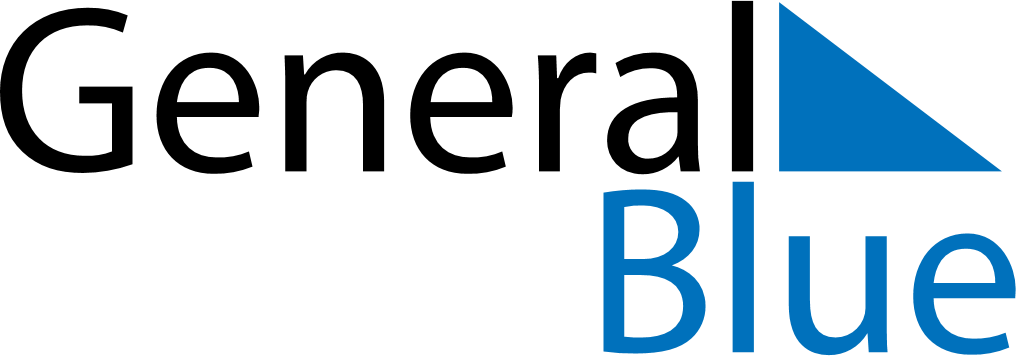 May 2020May 2020May 2020May 2020GermanyGermanyGermanySundayMondayTuesdayWednesdayThursdayFridayFridaySaturday112Labour DayLabour Day345678891011121314151516Mother’s Day1718192021222223Ascension Day242526272829293031Pentecost